БАШКОРТОСТАН  РЕСПУБЛИКАҺЫ                                              РЕСПУБЛИКА БАШКОРТОСТАН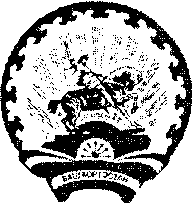          СТӘРЛЕБАШ РАЙОНЫ                                                                        АДМИНИСТРАЦИЯ    МУНИЦИПАЛЬ РАЙОНЫНЫҢ                                                          СЕЛЬСКОГО ПОСЕЛЕНИЯАЛЛАҒЫУАТ АУЫЛ СОВЕТЫ                                                           АЛЛАГУВАТСКИЙ СЕЛЬСОВЕТАУЫЛ БИЛӘМӘҺЕ ХАҠИМИӘТЕ                                         МУНИЦИПАЛЬНОГО РАЙОНА                                                                                        СТЕРЛИБАШЕВСКИЙ РАЙОН             ҠАРАР                                    № 8                           ПОСТАНОВЛЕНИЕ                30 ғинуар  2020 й.	                                                                     30  января  2020 г.О внесении изменений в Постановление Администрации сельского поселения Аллагуватский   сельсовет муниципального района Стерлибашевский район Республики Башкортостан № 48 от 20 декабря 2019 года «Об утверждении  Порядка  осуществления  администрацией сельского поселения   Аллагуватский сельсовет муниципального района Стерлибашевский район Республики Башкортостан бюджетных полномочий главных администраторов доходов бюджетов бюджетной системы  Российской Федерации»          В соответствии с Бюджетным кодексом Российской Федерации, Приказом  Минфина России от 06.06.2019 N 85н (ред. от 17.09.2019) "О Порядке формирования и применения кодов бюджетной классификации Российской     Федерации,    их      структуре     и    принципах    назначения"   п р и к а з ы в а ю:  1. Внести в приложение  № 1 к Порядку осуществления администрацией сельского поселения Аллагуватский сельсовет муниципального района Стерлибашевский район Республики Башкортостан, бюджетных полномочий главных администраторов доходов бюджетов бюджетной системы Российской Федерации»:дополнить код бюджетной  классификации   удалить код бюджетной классификации:       2. Контроль  за исполнением  настоящего постановления оставляю за собой.             3. Настоящее постановление вступает в силу с момента подписания.И.о.главы сельского поселения                                           А.Г.КулсаринаКод бюджетной классификацииРоссийской ФедерацииКод бюджетной классификацииРоссийской Федерации            Наименование доходовГлавного администраторадоходов бюджетов бюджетной системыРоссийской Федерации            Наименование доходов1237911 16 10123 01 0001 140Доходы от денежных взысканий (штрафов), поступающие в счет погашения задолженности, образовавшейся до 1 января 2020 года, подлежащие зачислению в бюджет муниципального образования по нормативам, действовавшим в 2019  году  (за исключением доходов, направляемых на формирование муниципального дорожного фонда)7911 16 10123 01 0002 140Доходы от денежных взысканий (штрафов), поступающие в счет погашения задолженности, образовавшейся до 1 января 2020 года, подлежащие зачислению в бюджет муниципального образования по нормативам, действовавшим в 2019 году (доходы, направляемые на формирование муниципального дорожного фонда)Код бюджетной классификацииРоссийской ФедерацииКод бюджетной классификацииРоссийской Федерации            Наименование доходовГлавного администраторадоходов бюджетов бюджетной системыРоссийской Федерации            Наименование доходов1237911 16 10123 01 0000 140Доходы от денежных взысканий (штрафов), поступающие в счет погашения задолженности, образовавшейся до 1 января 2020 года, подлежащие зачислению в бюджет муниципального образования по нормативам, действовавшим в 2019 году